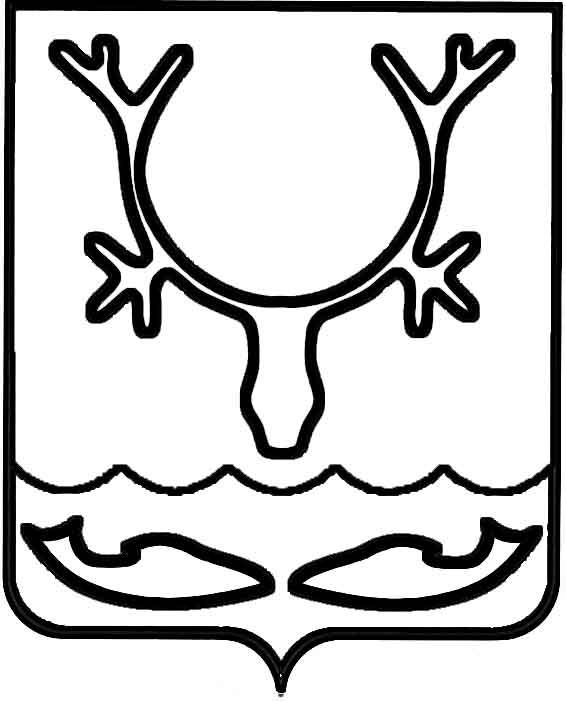 Администрация муниципального образования
"Городской округ "Город Нарьян-Мар"ПОСТАНОВЛЕНИЕВ соответствии с Федеральным законом от 24.06.1999 № 120-ФЗ "Об основах системы профилактики безнадзорности и правонарушений несовершеннолетних", Федеральным законом от 29.12.2012 № 273-ФЗ "Об образовании в Российской Федерации", Постановлением Правительства Российской Федерации от 06.11.2013 
№ 995 "Об утверждении Примерного положения о комиссиях по делам несовершеннолетних и защите их прав", законом Ненецкого автономного округа 
от 28.03.2006 № 692-оз "Об осуществлении в Ненецком автономном округе отдельных государственных полномочий в сфере деятельности по профилактике безнадзорности и правонарушений несовершеннолетних" Администрация муниципального образования "Городской округ "Город Нарьян-Мар"П О С Т А Н О В Л Я Е Т:Внести в состав комиссии по делам несовершеннолетних и защите их прав муниципального образования "Городской округ "Город Нарьян-Мар", утвержденный постановлением Администрации муниципального образования "Городской округ "Город Нарьян-Мар" от 22.06.2020 № 451 (с изменениями, внесёнными постановлениями Администрации муниципального образования "Городской округ "Город Нарьян-Мар" от 28.10.2020 № 804, от 09.12.2020 № 994, от 21.12.2020 
№ 1083, от 26.01.2021 № 56), следующие изменения:Включить в состав комиссии:-	Медведевского Антона Александровича, начальника отдела по делам несовершеннолетних Управления Министерства внутренних дел Российской Федерации по Ненецкому автономному округу (по согласованию), члена комиссии;-	Мазченко Светлану Андреевну, главного специалиста отдела надзорной деятельности и профилактической работы Главного управления Министерства Российской Федерации по делам гражданской обороны, чрезвычайным ситуациям 
и ликвидации последствий стихийных бедствий по Ненецкому автономному округу 
(по согласованию), члена комиссии;-	Шубина Дмитрия Сергеевича, ведущего специалиста по работе с молодежью государственного бюджетного учреждения Ненецкого автономного округа "Региональный центр молодежной политики и военно-патриотического воспитания молодежи" (по согласованию), члена комиссии;-	Гошева Сергея Николаевича, специалиста по социальной работе отделения социальной помощи семье и детям государственного бюджетного учреждения социального обслуживания населения Ненецкого автономного округа "Комплексный центр социального обслуживания" (по согласованию) (члена комиссии на период отпуска, командировки, временной нетрудоспособности Филипповой Е.А.); -	Тимирова Алексея Александровича, заместителя начальника отдела по делам несовершеннолетних Управления Министерства внутренних дел Российской Федерации по Ненецкому автономному округу (по согласованию) (члена комиссии 
на период отпуска, командировки, временной нетрудоспособности 
Медведевского А.А.).Исключить из состава комиссии Гошева Сергея Николаевича, Литвинова Дениса Александровича, Тимирова Алексея Александровича (на период отпуска, командировки, временной нетрудоспособности Гошева С.Н.), Чудочина Владимира Петровича. Настоящее постановление вступает в силу после его официального опубликования.04.05.2021№618О внесении изменений в состав комиссии           по делам несовершеннолетних и защите         их прав муниципального образования "Городской округ "Город Нарьян-Мар"Глава города Нарьян-Мара О.О. Белак